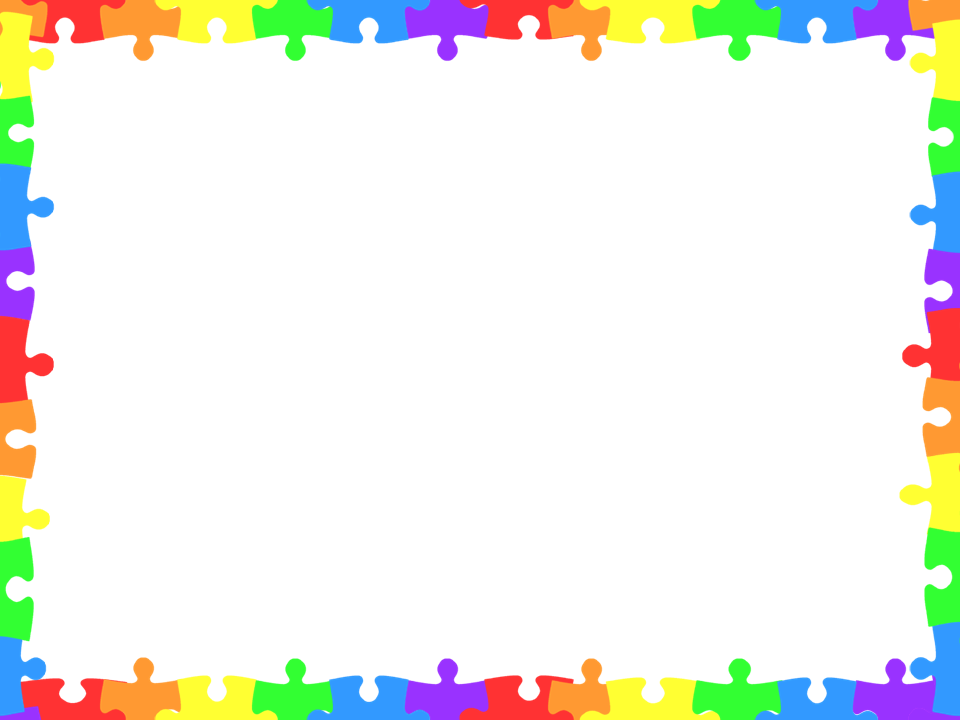 15.06.21 (вторник) – пазл «Танцы и песни»Линейка, поднятие флага Республики Беларусь, ЗОЖ-минутка (профилактика Covid-19)1-6 отр.8.30-8.50Территория школыДиректор лагеря, ст. воспитатель, воспитатели15.06.21 (вторник) – пазл «Танцы и песни»Аукцион полезных навыков «Kids Skills»1-6 отр.9.00-9.15Актовый залСт. воспитатель15.06.21 (вторник) – пазл «Танцы и песни»Развлекательная программа «Секрет хорошего настроения» 1-6 отр.10.00-11.30ДК (дискозал)Ст. воспитатель, воспитатель15.06.21 (вторник) – пазл «Танцы и песни»Шоу-программа «Битва хоров», дискотека1-6 отр.10.00-11.30Актовый залВоспитатели15.06.21 (вторник) – пазл «Танцы и песни»Игра-путешествие «В мире здоровья»1 отр.11.30-12.30ЦТДМРуководитель группы Малыха И.Н., воспитатель15.06.21 (вторник) – пазл «Танцы и песни»Конкурсная программа «Незнайка и его друзья»2 отр.12.00-12.45ЦРБ им. М.ЗасимаВоспитатель 15.06.21 (вторник) – пазл «Танцы и песни»Профильная группа «IT-клуб»3 отр.5 отр.6 отр.12.00-12.4514.00-14.4515.00-15.45Каб. 28Руководитель группы Дубинчук Н.В., воспитатель15.06.21 (вторник) – пазл «Танцы и песни»Профильная группа «Супербит»4 отр.12.00-12.45Каб. 11Руководитель группы Машкало С.А., воспитатель15.06.21 (вторник) – пазл «Танцы и песни»Музыкальный час «Венок белорусских песен»5 отр.12.00-12.45Актовый залВоспитатель15.06.21 (вторник) – пазл «Танцы и песни»Музыкальная угадайка4,6 отр.14.00-14.45Актовый залСт. воспитатель, воспитатель15.06.21 (вторник) – пазл «Танцы и песни»Танцевальная импровизация «Мегапозитив»4-5 отр.15.00-15.45Актовый залВоспитатели15.06.21 (вторник) – пазл «Танцы и песни»Подвижные игры на свежем воздухе1-6 отр.16.30-17.15Территория школыВоспитатели